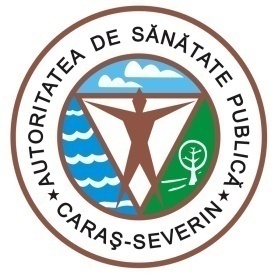 1700 Reşiţa, Str.Spitalului, Nr.36Tel. 0255/214091;  fax 0255/224691 E-mail dspcs@asp-caras.ro Cod fiscal  : 3228152 Cod poştal :  320076                                                                                      Nr. 6621 din 09.11.2020SITUAȚIA CAZURILOR COVID 19 LA NIVELUL JUDEȚULUI CARAȘ-SEVERINPentru data de  09.11.2020 ora 8.30  vă comunicăm următoarele date:-confirmaţi  de la 01.03.2020 – 3202-vindecati CARAŞ SEVERIN din 25.06.2020 -  1020 ( 515 Reşiţa; 505 Caransebeş)	-vindecati TIMIŞ - 2-vindecati Hunedoara - 2-persoane decedate - 169 - 161 CARAS SEVERIN şi 8 TIMIS-persoane internate la data de 09.11.2020 CARAS-SEVERIN – 183 (100 Resita, 6 ATI; 72 Caransebes, 5 ATI)Situatia carantinatilor si izolatilor :- persoane izolate institutionalizata /conf. Legii.136/2020 - 161- persoane izolate la domiciliu - persoane cu test pozitiv + persoane carantinate la domiciliu - 1251                                                  - din care cu test pozitiv - 537- persoane carantinate  la domiciliu conf. Legii.136/2020 - 1256	- persoane testate – 7911- numar probe recoltate din 08.11.2020 ora 8.00 – 09.11.2020 ora 08.00 - 76- numar decizii emise pentru persoanele aflate în izolare - 2067- numar decizii emise pentru persoanele aflate în carantina - 4635Nota : Am introdus date pana in  data de 09.11.2020 ora 8.00, iar raportarea este intr-o continua dinamica, in functie de rezultatele testelor venite de la laboratoarele din toata tara. ȘEF DEPARTAMENTSUPRAVEGHERE ÎN SĂNĂTATE PUBLICĂMEDIC PRIMAR  EPIDEMIOLOGDr. BORCĂU MIRCEA